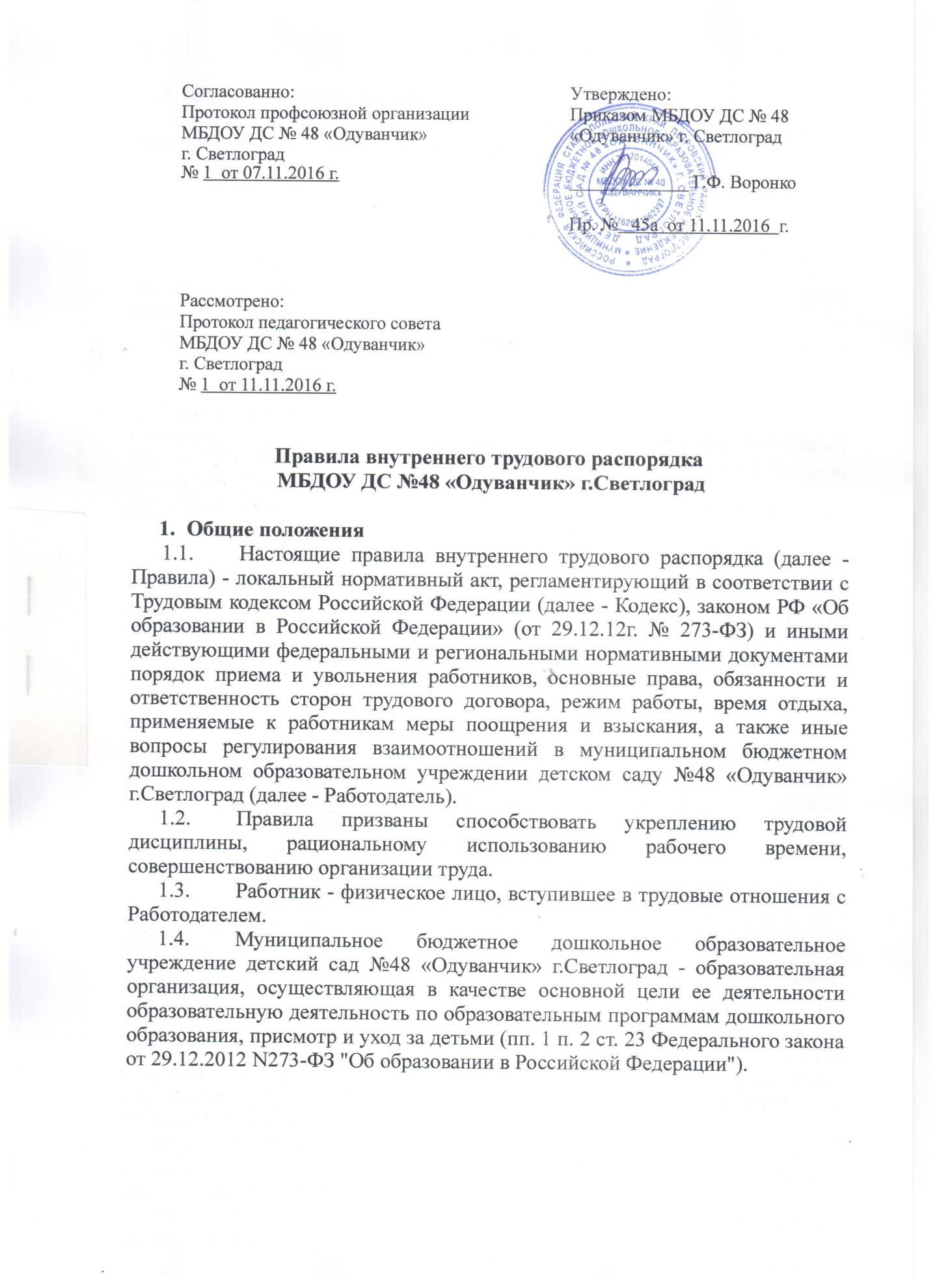 Правила внутреннего трудового распорядка МБДОУ ДС №48 «Одуванчик» г.СветлоградОбщие положенияНастоящие правила внутреннего трудового распорядка (далее - Правила) - локальный нормативный акт, регламентирующий в соответствии с Трудовым кодексом Российской Федерации (далее - Кодекс), законом РФ «Об образовании в Российской Федерации» (от 29.12.12г. № 273-ФЗ) и иными действующими федеральными и региональными нормативными документами порядок приема и увольнения работников, основные права, обязанности и ответственность сторон трудового договора, режим работы, время отдыха, применяемые к работникам меры поощрения и взыскания, а также иные вопросы регулирования взаимоотношений в муниципальном бюджетном дошкольном образовательном учреждении детском саду №48 «Одуванчик» г.Светлоград (далее - Работодатель).Правила призваны способствовать укреплению трудовой дисциплины, рациональному использованию рабочего времени, совершенствованию организации труда.Работник - физическое лицо, вступившее в трудовые отношения с Работодателем.Муниципальное бюджетное дошкольное образовательное учреждение детский сад №48 «Одуванчик» г.Светлоград - образовательная организация, осуществляющая в качестве основной цели ее деятельности образовательную деятельность по образовательным программам дошкольного образования, присмотр и уход за детьми (пп. 1 п. 2 ст. 23 Федерального закона от 29.12.2012 N273-ФЗ "Об образовании в Российской Федерации").Порядок приема на работуТрудовые отношения возникают между работником и Работодателем на основании трудового договора, заключаемого ими в соответствии с главой 10 Кодекса.При заключении трудового договора лицо, поступающее на работу, предъявляет Работодателю:-  паспорт или иной документ, удостоверяющий личность;трудовую книжку (за исключением случаев, когда трудовой договор заключается впервые или работник поступает на работу на условиях совместительства);страховое свидетельство государственного пенсионного страхования (СНИЛС);документы воинского учета - для военнообязанных и лиц, подлежащих призыву на военную службу;документ об образовании, о квалификации, наличии специальных знаний или профессиональной подготовке, наличии квалификационной категории, если этого требует работа;- ИНН;- справка о наличии (отсутствии) судимости и (или) факта уголовного преследования либо о прекращении уголовного преследования по реабилитирующим основаниям, выданная в порядке и по форме, которые устанавливаются федеральным органом исполнительной власти, осуществляющим функции по выработке и реализации государственной политики и нормативно-правовому регулированию в сфере внутренних дел (ст.65, 351.1 Трудового Кодекса Российской Федерации);- медицинское заключение об отсутствии противопоказаний по состоянию здоровья для работы в ДОУ.При заключении трудового договора обязательному предварительному медицинскому осмотру (обследованию) подлежат все лица.В отдельных случаях, с учетом специфики работы, законодательством Российской Федерации может предусматриваться необходимость предъявления при заключении трудового договора дополнительных документов. При заключении трудового договора впервые трудовая книжка и страховое свидетельство государственного пенсионного страхования оформляются Работодателем.В случае отсутствия у лица, поступающего на работу, трудовой книжки в связи с ее утратой, повреждением или по иной причине Работодатель обязан по письменному заявлению этого лица (с указанием причины отсутствия трудовой книжки) оформить новую трудовую книжку. Прием на работу оформляется приказом Работодателя, изданным на основании заключенного трудового договора. Содержание приказа должно соответствовать условиям заключенного трудового договора.Трудовой договор с работником заключается в письменной форме, составляется в двух экземплярах, каждый из которых подписывается сторонами. Один экземпляр трудового договора передается работнику, другой хранится у Работодателя. Трудовой договор, не оформленный надлежащим образом, считается заключенным, если работник приступил к работе с ведома или по поручению Работодателя или его представителя. При фактическом допущении работника к работе Работодатель обязан оформить с ним трудовой договор в письменной форме не позднее трех дней со дня фактического допущения работника к работе.Приказ о приеме на работу объявляется работнику под расписку в трехдневный срок со дня подписания трудового договора. По требованию работника Работодатель обязан выдать ему надлежаще заверенную копию указанного приказа.При приеме на работу Работодатель обязан ознакомить работника с настоящими Правилами, иными локальными нормативными актами, имеющими отношение к трудовой функции работника.При заключении трудового договора в нем по соглашению сторон может быть предусмотрено условие об испытании работника в целях проверки его соответствия поручаемой работе.Отсутствие в трудовом договоре условия об испытании означает, что работник принят на работу без испытания. В случае, когда работник фактически допущен к работе без оформления трудового договора, условие об испытании может быть включено в трудовой договор, только если стороны оформили его в виде отдельного соглашения до начала работы.В период испытания на работника распространяются положения трудового законодательства и иных нормативных документов, содержащих нормы трудового права, коллективного договора, соглашений, локальных нормативных актов.Срок испытания не может превышать трех месяцев, а для заместителя руководителя - шести месяцев, если иное не установлено федеральным законом.Порядок увольнения (прекращения трудового договора)Прекращение трудового договора оформляется приказом (распоряжением) руководителя Работодателя. Записи о причинах увольнения в трудовую книжку должны производиться в точном соответствии с формулировкой действующего законодательства и со ссылкой на соответствующую статью, пункт Трудового кодекса Российской Федерации или иного закона.Во всех случаях днем увольнения работника является последний день его работы.Права и обязанности работникаРаботник имеет право на:заключение, изменение и расторжение трудового договора в порядке и на условиях, которые установлены Трудовым кодексом Российской Федерации, иными федеральными законами;4предоставление работы, обусловленной трудовым договором;рабочее место, соответствующее условиям, предусмотренным государственными стандартами организации и безопасности труда и коллективным договором;Согласованно:Протокол профсоюзной организацииМБДОУ ДС № 48 «Одуванчик» г. Светлоград№ 1  от 07.11.2016 г.Утверждено:Приказом МБДОУ ДС № 48«Одуванчик» г. Светлоград_____________ Г.Ф. ВоронкоПр. №   45а  от 11.11.2016  г.Рассмотрено:Протокол педагогического советаМБДОУ ДС № 48 «Одуванчик» г. Светлоград№ 1  от 11.11.2016 г.